PORTARIA DE DIÁRIAPORTARIA Nº 007/2017                      .O SECRETARIO MUNICIPAL DE ADMINISTRAÇÃO DO MUNICIPIO DE JUNDIÁ, no uso de suas atribuições legais, e de conformidade com o Decreto n° 02 de 2013;RESOLVE:Conceder 1 ( uma ) ½ ( meia ) diária ao Sr. ANTONIO TEIXEIRA DA SILVA, Secretario Adjunto da Educação, no valor de R$ 50,00 (Cinquenta Reais ), para custear despesas durante ao evento de  solenidade de abertura do  “I SEMINÁRIO ESTADUAL DO PARADESPORTO ESCOLAR”, a ser realizado na Escola de Governo, Centro Administrativo do Estado em Natal / RN no dia 08 de junho de 2017.Publique-se, registre-se e cumpra-se.Jundiá/RN, em 06 de junho de 2017.João André Ferreira FilhoSecretario Municipal de Administração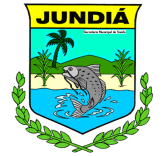 RIO GRANDE DO NORTEPREFEITURA MUNICIPAL DE JUNDIÁRua da Matriz, 200 -  Centro - CNPJ: 04.214.217/0001-55